___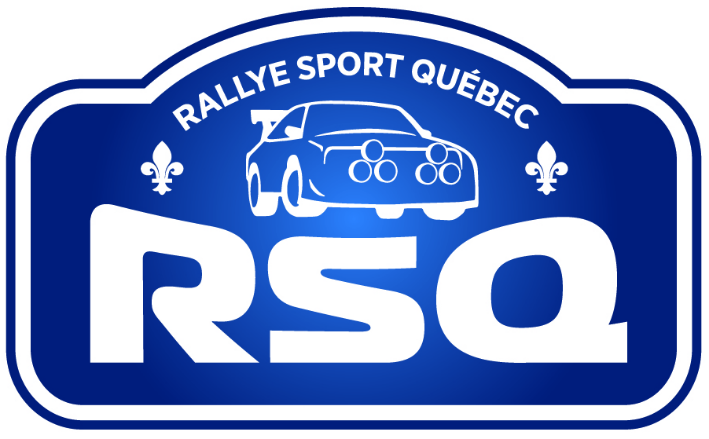 À l’attention des clubs organisateurs Tarification et allocations 2021Note1 : payable dans les 30 jours après la date de l’évènement.Note2 : les frais de transport pour les dossards sont aux frais de l’organisation du rallyeou $40 par aller simple sera versé à l’officiel ou bénévole qui en assure le transport (80$ aller-retour).Note 3 : Pour le rallye cross et rallye sprint, la License de base au coût de 30$ est obligatoire pour tous les compétiteurs.Allocations  commissaires Commissaire Adjoint Régional : RSQ paye le Montant de la chambre d’Hôtel plus le perdiemPerdiem :Pour 50 km et moins : 0$ (à partir du lieu de résidence)-50 km et plus : 100$ (à partir du lieu de résidence) (compte pour la 1ère journée).-75$ par jour, à partir de la 2ième journée de compétition.Plus 30$ par jour, pour la couverture des frais de repas.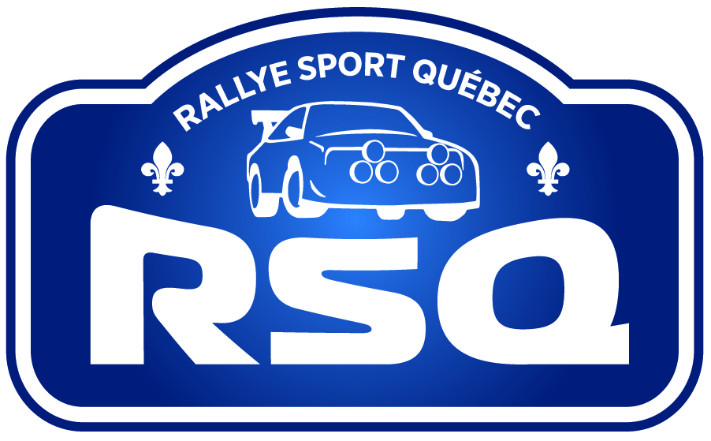 Tarification et allocations 2021_______________________________________________Depuis 1er juin 2020Un montant de 60$ par évènement, sera offert à la personne (club) qui représentera rallye Sport Québec lors d’un événement ou aucun représentant officiel ne sera présentPour l’inspection des cages de sécurité, des frais d’inspections de 100. $ seront chargé aux compétiteurs qui en feront la demande. Des frais additionnels seront chargés aux compétiteurs s’il demeure à plus de 100 km du lieu de résidence de l’inspecteur.L’inspecteur technique a droit à 25 $ par voiture inspecter plus L’arrangement fait avec le propriétaire de la voiture pour le transport (essence, hébergement repas etc.)Depuis 1er mars 2021Permis pour écoles de pilotage – copilotage sans tenue d’événement de Rallye-X ou sprint le même jour ou weekend $50 plus $5 par étudiantItemNavigationRallye crossSprintRégionalNationalPermis75$75$$100150$VIA CARSRedevance5$5$/voiture$2040$/voiture40$/voitureGyrophare N/A0$0$0$0$Dossard 0$0$0$0$0$